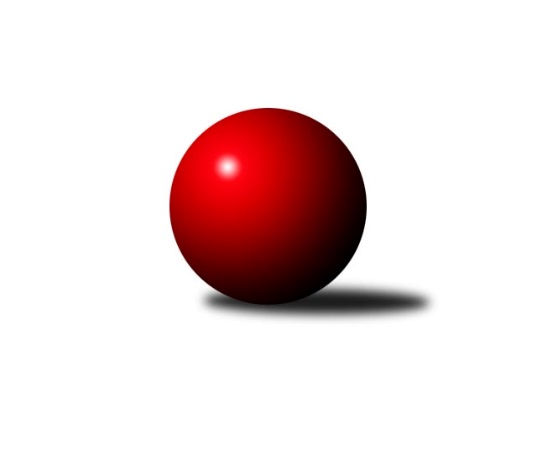 Č.9Ročník 2009/2010	14.11.2009Nejlepšího výkonu v tomto kole: 2504 dosáhlo družstvo: TJ Sokol Bohumín ˝A˝Krajský přebor MS 2009/2010Výsledky 9. kolaSouhrnný přehled výsledků:TJ Sokol Bohumín ˝A˝	- SKK Ostrava B	9:7	2504:2491		14.11.TJ VOKD Poruba ˝B˝	- TJ Opava ˝D˝	10:6	2471:2437		14.11.TJ Spartak Bílovec ˝A˝	- TJ Frenštát p.R.˝A˝	10:6	2366:2353		14.11.KK Lipník nad Bečvou ˝B˝	- KK Minerva Opava ˝B˝	14:2	2297:2199		14.11.TJ Nový Jičín ˝A˝	- TJ Unie Hlubina ˝A˝	12:4	2420:2404		14.11.TJ Odry ˝B˝	- TJ Sokol Bohumín ˝B˝	6:10	2429:2498		14.11.Tabulka družstev:	1.	TJ Sokol Bohumín ˝B˝	9	8	0	1	101 : 43 	 	 2471	16	2.	TJ Unie Hlubina ˝A˝	9	6	0	3	84 : 60 	 	 2452	12	3.	TJ Frenštát p.R.˝A˝	9	5	0	4	84 : 60 	 	 2432	10	4.	TJ Sokol Bohumín ˝A˝	9	5	0	4	81 : 63 	 	 2415	10	5.	TJ Nový Jičín ˝A˝	9	5	0	4	73 : 71 	 	 2363	10	6.	KK Minerva Opava ˝B˝	9	5	0	4	64 : 80 	 	 2344	10	7.	SKK Ostrava B	9	4	0	5	71 : 73 	 	 2405	8	8.	TJ Opava ˝D˝	9	4	0	5	70 : 74 	 	 2424	8	9.	TJ Spartak Bílovec ˝A˝	9	4	0	5	70 : 74 	 	 2397	8	10.	KK Lipník nad Bečvou ˝B˝	9	4	0	5	64 : 80 	 	 2337	8	11.	TJ VOKD Poruba ˝B˝	9	3	0	6	56 : 88 	 	 2411	6	12.	TJ Odry ˝B˝	9	1	0	8	46 : 98 	 	 2305	2Podrobné výsledky kola:	 TJ Sokol Bohumín ˝A˝	2504	9:7	2491	SKK Ostrava B	Miroslav Paloc	 	 203 	 195 		398 	 1:1 	 398 	 	195 	 203		Petr Šebestík	Karol Nitka	 	 203 	 215 		418 	 0:2 	 431 	 	220 	 211		Miroslav Bohm	Vladimír Šipula	 	 218 	 197 		415 	 2:0 	 392 	 	193 	 199		Tomáš Polášek	Josef Kuzma	 	 209 	 206 		415 	 0:2 	 425 	 	201 	 224		Dan  Šodek	Štefan Dendis	 	 212 	 232 		444 	 2:0 	 429 	 	207 	 222		Pavel Gerlich	Pavel Niesyt	 	 189 	 225 		414 	 0:2 	 416 	 	190 	 226		Radek Foltýnrozhodčí: Nejlepší výkon utkání: 444 - Štefan Dendis	 TJ VOKD Poruba ˝B˝	2471	10:6	2437	TJ Opava ˝D˝	Jaroslav Klekner	 	 217 	 211 		428 	 2:0 	 413 	 	195 	 218		Michal Blažek	Vladimír Rada	 	 198 	 210 		408 	 2:0 	 399 	 	191 	 208		Rudolf Tvrdoň	Petr Oravec	 	 199 	 220 		419 	 0:2 	 422 	 	203 	 219		Jana Tvrdoňová	Pavel Krompolc	 	 188 	 223 		411 	 2:0 	 361 	 	179 	 182		Pavla Hendrychová	Vojtěch Turlej *1	 	 172 	 219 		391 	 0:2 	 422 	 	194 	 228		Tomáš Valíček	František Křák	 	 201 	 213 		414 	 0:2 	 420 	 	209 	 211		Karel Škrobánekrozhodčí: střídání: *1 od 37. hodu Jan ŽídekNejlepší výkon utkání: 428 - Jaroslav Klekner	 TJ Spartak Bílovec ˝A˝	2366	10:6	2353	TJ Frenštát p.R.˝A˝	Karel Šnajdárek	 	 198 	 212 		410 	 2:0 	 375 	 	199 	 176		Zdeněk Michna	Milan Binar	 	 183 	 200 		383 	 0:2 	 416 	 	202 	 214		Milan  Kučera	Jaroslav Černý	 	 171 	 192 		363 	 0:2 	 403 	 	204 	 199		Jaroslav  Petr	Vladimír Štacha	 	 218 	 191 		409 	 2:0 	 388 	 	199 	 189		Jaromír Matějek	Pavel Šmydke	 	 199 	 206 		405 	 0:2 	 406 	 	205 	 201		Zdeněk Bordovský	Karel Mareček	 	 196 	 200 		396 	 2:0 	 365 	 	195 	 170		Ladislav  Petrrozhodčí: Nejlepší výkon utkání: 416 - Milan  Kučera	 KK Lipník nad Bečvou ˝B˝	2297	14:2	2199	KK Minerva Opava ˝B˝	Zdeněk Krejčiřík	 	 201 	 181 		382 	 2:0 	 355 	 	171 	 184		Jan Král	Jakub Pešát	 	 159 	 198 		357 	 0:2 	 370 	 	179 	 191		Zdeněk Štohanzl	Radek Kolář	 	 175 	 192 		367 	 2:0 	 358 	 	174 	 184		Renáta Smijová	Radek Lankaš	 	 204 	 192 		396 	 2:0 	 370 	 	185 	 185		Karel Vágner	Vlastimila Kolářová	 	 205 	 196 		401 	 2:0 	 375 	 	184 	 191		Vladimír Staněk	Jiří Kolář	 	 214 	 180 		394 	 2:0 	 371 	 	203 	 168		Tomáš Králrozhodčí: Nejlepší výkon utkání: 401 - Vlastimila Kolářová	 TJ Nový Jičín ˝A˝	2420	12:4	2404	TJ Unie Hlubina ˝A˝	Dalibor Zboran	 	 193 	 210 		403 	 2:0 	 396 	 	191 	 205		Michal Babinec  ml	Josef Zavacký	 	 207 	 208 		415 	 2:0 	 355 	 	178 	 177		Alena Koběrová	Radek Škarka	 	 211 	 198 		409 	 2:0 	 395 	 	194 	 201		Jiří Štroch	Libor Jurečka	 	 192 	 202 		394 	 2:0 	 390 	 	180 	 210		Michal Hejtmánek	Jan Pospěch	 	 172 	 215 		387 	 0:2 	 438 	 	222 	 216		František Oliva	Michal Pavič	 	 199 	 213 		412 	 0:2 	 430 	 	209 	 221		Petr Chodurarozhodčí: Nejlepší výkon utkání: 438 - František Oliva	 TJ Odry ˝B˝	2429	6:10	2498	TJ Sokol Bohumín ˝B˝	Jaroslav Mika	 	 225 	 206 		431 	 2:0 	 417 	 	210 	 207		Fridrich Péli	Vojtěch Rozkopal	 	 195 	 207 		402 	 2:0 	 398 	 	188 	 210		Petr Kuttler	Josef Šustek	 	 244 	 180 		424 	 0:2 	 435 	 	211 	 224		René Světlík	Zdeněk Šíma	 	 186 	 186 		372 	 0:2 	 429 	 	222 	 207		Roman Honl	Jiří Brož	 	 170 	 216 		386 	 0:2 	 411 	 	208 	 203		Jaromír Piska	Pavel Šustek	 	 221 	 193 		414 	 2:0 	 408 	 	212 	 196		Lada Pélirozhodčí: Nejlepší výkon utkání: 435 - René SvětlíkPořadí jednotlivců:	jméno hráče	družstvo	celkem	plné	dorážka	chyby	poměr kuž.	Maximum	1.	Michal Zatyko 	TJ Unie Hlubina ˝A˝	429.80	287.7	142.2	3.1	5/6	(466)	2.	František Oliva 	TJ Unie Hlubina ˝A˝	429.08	290.7	138.4	4.3	6/6	(453)	3.	Michal Hejtmánek 	TJ Unie Hlubina ˝A˝	425.75	292.5	133.3	3.8	4/6	(469)	4.	Roman Honl 	TJ Sokol Bohumín ˝B˝	425.00	284.8	140.3	2.6	5/5	(461)	5.	Pavel Šmydke 	TJ Spartak Bílovec ˝A˝	422.89	283.1	139.8	4.4	6/6	(456)	6.	Jaroslav Klekner 	TJ VOKD Poruba ˝B˝	422.07	285.6	136.5	5.1	5/6	(446)	7.	Karel Škrobánek 	TJ Opava ˝D˝	421.36	289.5	131.8	4.9	5/5	(431)	8.	Ladislav  Petr 	TJ Frenštát p.R.˝A˝	418.24	286.2	132.0	3.8	5/5	(445)	9.	Karel Šnajdárek 	TJ Spartak Bílovec ˝A˝	416.70	290.3	126.5	4.1	5/6	(445)	10.	Jaromír Matějek 	TJ Frenštát p.R.˝A˝	415.75	279.1	136.7	5.3	4/5	(451)	11.	Michal Pavič 	TJ Nový Jičín ˝A˝	415.50	285.4	130.1	5.0	6/6	(447)	12.	Michal Blažek 	TJ Opava ˝D˝	415.38	295.0	120.4	6.6	4/5	(448)	13.	Fridrich Péli 	TJ Sokol Bohumín ˝B˝	413.24	289.7	123.5	4.4	5/5	(438)	14.	Petr Kuttler 	TJ Sokol Bohumín ˝B˝	412.84	285.6	127.2	3.9	5/5	(444)	15.	Jaroslav  Petr 	TJ Frenštát p.R.˝A˝	410.90	282.4	128.6	6.0	4/5	(446)	16.	Tomáš Polášek 	SKK Ostrava B	410.70	281.3	129.5	7.0	5/5	(453)	17.	Zdeněk Bordovský 	TJ Frenštát p.R.˝A˝	410.50	285.9	124.6	6.2	4/5	(429)	18.	Radek Foltýn 	SKK Ostrava B	409.38	284.5	124.9	6.2	4/5	(417)	19.	Milan  Kučera 	TJ Frenštát p.R.˝A˝	408.80	274.0	134.9	5.5	5/5	(433)	20.	Josef Kuzma 	TJ Sokol Bohumín ˝A˝	408.79	285.5	123.3	6.3	4/4	(466)	21.	Jana Tvrdoňová 	TJ Opava ˝D˝	408.72	287.0	121.7	6.9	5/5	(437)	22.	Radek Lankaš 	KK Lipník nad Bečvou ˝B˝	408.29	284.7	123.6	6.4	6/6	(437)	23.	Jan Žídek 	TJ VOKD Poruba ˝B˝	408.17	284.8	123.3	8.5	6/6	(419)	24.	Pavel Niesyt 	TJ Sokol Bohumín ˝A˝	407.58	280.3	127.3	5.8	4/4	(461)	25.	Vladimír Šipula 	TJ Sokol Bohumín ˝A˝	406.63	283.8	122.8	7.1	4/4	(437)	26.	Lada Péli 	TJ Sokol Bohumín ˝B˝	406.24	286.4	119.9	6.8	5/5	(438)	27.	Tomáš Foniok 	TJ VOKD Poruba ˝B˝	405.83	283.5	122.3	8.1	6/6	(440)	28.	Vladimír Rada 	TJ VOKD Poruba ˝B˝	405.40	285.2	120.3	8.5	5/6	(419)	29.	Jan Pospěch 	TJ Nový Jičín ˝A˝	405.06	277.1	128.0	4.3	4/6	(427)	30.	Karol Nitka 	TJ Sokol Bohumín ˝A˝	404.92	278.9	126.0	5.3	4/4	(446)	31.	Jiří Brož 	TJ Odry ˝B˝	402.84	276.0	126.8	6.3	5/5	(453)	32.	Josef Zavacký 	TJ Nový Jičín ˝A˝	402.10	285.0	117.2	8.8	5/6	(417)	33.	Vladimír Štacha 	TJ Spartak Bílovec ˝A˝	401.71	274.2	127.5	4.9	6/6	(444)	34.	Petr Šebestík 	SKK Ostrava B	400.50	279.7	120.9	7.1	5/5	(429)	35.	Vojtěch Turlej 	TJ VOKD Poruba ˝B˝	400.50	281.6	118.9	9.1	6/6	(437)	36.	Vladimír Staněk 	KK Minerva Opava ˝B˝	400.24	282.7	117.6	7.5	5/5	(419)	37.	Štefan Dendis 	TJ Sokol Bohumín ˝A˝	399.33	279.1	120.3	6.0	4/4	(444)	38.	Tomáš Valíček 	TJ Opava ˝D˝	399.16	281.6	117.6	7.7	5/5	(422)	39.	Vlastimila Kolářová 	KK Lipník nad Bečvou ˝B˝	399.13	277.3	121.8	6.4	6/6	(429)	40.	Michal Babinec  ml 	TJ Unie Hlubina ˝A˝	397.50	282.9	114.6	7.2	6/6	(441)	41.	Milan Binar 	TJ Spartak Bílovec ˝A˝	396.08	276.4	119.7	4.7	6/6	(418)	42.	Rudolf Tvrdoň 	TJ Opava ˝D˝	394.16	275.8	118.3	8.6	5/5	(432)	43.	Miroslav Paloc 	TJ Sokol Bohumín ˝A˝	393.61	288.5	105.1	9.4	3/4	(407)	44.	Jan Král 	KK Minerva Opava ˝B˝	393.40	272.7	120.7	8.0	5/5	(427)	45.	Martina Kalischová 	TJ Sokol Bohumín ˝B˝	392.58	276.0	116.6	9.0	4/5	(422)	46.	Karel Vágner 	KK Minerva Opava ˝B˝	392.50	284.3	108.2	9.3	4/5	(431)	47.	Alexej Kudělka 	TJ Nový Jičín ˝A˝	390.50	274.6	115.9	7.4	5/6	(408)	48.	Libor Jurečka 	TJ Nový Jičín ˝A˝	389.50	268.3	121.3	5.0	4/6	(406)	49.	Zdeněk Krejčiřík 	KK Lipník nad Bečvou ˝B˝	389.38	278.3	111.1	9.3	6/6	(430)	50.	Jan Lankaš 	KK Lipník nad Bečvou ˝B˝	389.25	278.8	110.5	8.8	4/6	(423)	51.	Zdeněk Štohanzl 	KK Minerva Opava ˝B˝	388.96	277.8	111.2	9.6	5/5	(417)	52.	Tomáš Král 	KK Minerva Opava ˝B˝	388.08	275.7	112.4	9.1	5/5	(439)	53.	Pavel Krompolc 	TJ VOKD Poruba ˝B˝	381.50	265.5	116.0	10.6	4/6	(411)	54.	Jaroslav Černý 	TJ Spartak Bílovec ˝A˝	381.50	274.4	107.1	8.8	6/6	(405)	55.	Renáta Smijová 	KK Minerva Opava ˝B˝	380.70	268.1	112.6	8.6	5/5	(430)	56.	Jiří Hradil 	TJ Nový Jičín ˝A˝	378.25	277.4	100.8	12.1	6/6	(407)	57.	Jiří Kolář 	KK Lipník nad Bečvou ˝B˝	375.71	275.5	100.2	11.9	6/6	(412)	58.	Lucie Kučáková 	TJ Odry ˝B˝	369.80	257.0	112.8	9.6	5/5	(410)	59.	Daniel Donéé 	TJ Odry ˝B˝	364.47	263.7	100.8	12.9	5/5	(412)	60.	Jakub Pešát 	KK Lipník nad Bečvou ˝B˝	363.13	259.6	103.5	11.5	4/6	(390)		Karel Chlevišťan 	TJ Odry ˝B˝	454.00	313.0	141.0	2.0	1/5	(454)		Pavel Gerlich 	SKK Ostrava B	435.50	287.5	148.0	2.0	1/5	(442)		Petr Chodura 	TJ Unie Hlubina ˝A˝	434.83	290.6	144.3	2.7	3/6	(461)		Miroslav Bohm 	SKK Ostrava B	431.00	293.0	138.0	5.0	1/5	(431)		Václav Rábl 	TJ Unie Hlubina ˝A˝	427.00	290.0	137.0	5.0	1/6	(427)		Josef Klapetek 	TJ Opava ˝D˝	426.00	294.0	132.0	2.0	1/5	(426)		Milan Franer 	TJ Opava ˝D˝	424.00	288.5	135.5	3.5	1/5	(437)		Miroslav Ondrouch 	KK Lipník nad Bečvou ˝B˝	423.00	287.0	136.0	4.0	1/6	(423)		Aleš Kohutek 	TJ Sokol Bohumín ˝B˝	421.00	289.0	132.0	5.5	3/5	(443)		René Světlík 	TJ Sokol Bohumín ˝B˝	419.00	282.5	136.5	5.5	2/5	(435)		Michal Babinec  st 	TJ Unie Hlubina ˝A˝	413.17	284.0	129.2	3.0	3/6	(460)		Libor Tkáč 	SKK Ostrava B	412.00	280.5	131.5	4.0	2/5	(469)		Miroslav Koloděj 	SKK Ostrava B	411.00	280.0	131.0	6.0	1/5	(411)		Radek Škarka 	TJ Nový Jičín ˝A˝	410.44	290.8	119.7	4.4	3/6	(427)		Pavel Šustek 	TJ Odry ˝B˝	409.67	275.3	134.3	5.0	1/5	(423)		Josef Pavlosek 	SKK Ostrava B	409.00	286.0	123.0	6.0	1/5	(409)		Josef Navalaný 	TJ Unie Hlubina ˝A˝	408.00	301.0	107.0	11.0	1/6	(408)		Jiří Veselý 	TJ Frenštát p.R.˝A˝	406.00	293.0	113.0	9.0	1/5	(406)		Jan Pavlosek 	SKK Ostrava B	405.00	289.0	116.0	6.0	1/5	(405)		Petr Frank 	KK Minerva Opava ˝B˝	404.67	286.3	118.3	3.7	1/5	(427)		Lenka Raabová 	TJ Unie Hlubina ˝A˝	402.00	282.0	120.0	6.5	2/6	(418)		Tomáš Binek 	TJ Frenštát p.R.˝A˝	402.00	284.9	117.1	8.2	3/5	(431)		Michal Blinka 	SKK Ostrava B	401.50	277.0	124.5	7.5	2/5	(412)		Radmila Pastvová 	TJ Unie Hlubina ˝A˝	401.00	272.5	128.5	5.5	2/6	(423)		Jaromír Piska 	TJ Sokol Bohumín ˝B˝	401.00	281.3	119.7	7.5	3/5	(411)		Zdeněk Šíma 	TJ Odry ˝B˝	400.17	272.3	127.8	6.0	3/5	(456)		Radek Kolář 	KK Lipník nad Bečvou ˝B˝	399.89	276.2	123.7	8.7	3/6	(415)		František Deingruber 	SKK Ostrava B	399.00	286.0	113.0	9.0	2/5	(422)		René Gazdík 	TJ Unie Hlubina ˝A˝	397.00	286.0	111.0	3.0	1/6	(397)		Lubomír Škrobánek 	TJ Opava ˝D˝	396.92	283.5	113.4	7.2	3/5	(416)		František Křák 	TJ VOKD Poruba ˝B˝	396.56	280.7	115.9	6.7	3/6	(427)		Dan  Šodek 	SKK Ostrava B	396.33	273.4	122.9	6.2	3/5	(425)		Josef Šustek 	TJ Odry ˝B˝	395.60	279.7	115.9	5.0	2/5	(452)		Antonín Fabík 	TJ Spartak Bílovec ˝A˝	395.50	286.0	109.5	9.5	2/6	(402)		Lubomír Bičík 	KK Minerva Opava ˝B˝	395.00	277.0	118.0	8.0	1/5	(395)		Jiří Štroch 	TJ Unie Hlubina ˝A˝	395.00	288.0	107.0	10.0	1/6	(395)		Jaroslav Mika 	TJ Odry ˝B˝	393.11	275.4	117.7	6.7	3/5	(431)		Jiří Koloděj 	SKK Ostrava B	392.00	283.0	109.0	5.5	2/5	(398)		Vojtěch Rozkopal 	TJ Odry ˝B˝	391.60	281.1	110.5	6.7	3/5	(425)		Rostislav Klazar 	TJ Spartak Bílovec ˝A˝	390.00	266.0	124.0	4.0	1/6	(390)		Dalibor Zboran 	TJ Nový Jičín ˝A˝	389.83	278.3	111.6	9.8	3/6	(406)		Karel Mareček 	TJ Spartak Bílovec ˝A˝	389.42	263.3	126.1	7.3	3/6	(411)		Stanislav Navalaný 	TJ Unie Hlubina ˝A˝	389.00	272.0	117.0	11.0	1/6	(389)		Zdeněk Michna 	TJ Frenštát p.R.˝A˝	387.17	274.2	113.0	7.7	3/5	(429)		Jan Polášek 	SKK Ostrava B	386.00	273.5	112.5	5.0	2/5	(395)		Petr Oravec 	TJ VOKD Poruba ˝B˝	385.67	284.2	101.4	10.2	3/6	(419)		Jan Strnadel 	KK Minerva Opava ˝B˝	385.00	265.5	119.5	7.5	1/5	(388)		Antonín Břenek 	TJ Spartak Bílovec ˝A˝	385.00	270.0	115.0	10.0	1/6	(385)		Jiří Břeska 	TJ Unie Hlubina ˝A˝	384.50	265.0	119.5	5.5	2/6	(393)		Roman Šima 	TJ Odry ˝B˝	380.33	264.3	116.0	7.0	3/5	(395)		Pavla Hendrychová 	TJ Opava ˝D˝	377.00	272.0	105.0	12.5	2/5	(393)		Jiří Sequens 	TJ Spartak Bílovec ˝A˝	376.00	286.0	90.0	10.0	1/6	(376)		Jiří Štekbauer 	TJ Odry ˝B˝	372.50	272.0	100.5	11.5	2/5	(381)		Petr Foniok 	TJ Unie Hlubina ˝A˝	370.00	292.0	78.0	18.0	1/6	(370)		Alfréd  Herman 	TJ Sokol Bohumín ˝A˝	369.00	253.0	116.0	8.0	1/4	(369)		Oldřich Stolařík 	SKK Ostrava B	369.00	257.0	112.0	14.0	1/5	(369)		Rostislav Hrbáč 	SKK Ostrava B	368.50	275.5	93.0	14.5	2/5	(384)		Pavel Jašek 	TJ Opava ˝D˝	361.50	271.5	90.0	16.5	2/5	(394)		Alena Koběrová 	TJ Unie Hlubina ˝A˝	355.00	276.0	79.0	18.0	1/6	(355)		Roman Grüner 	TJ Unie Hlubina ˝A˝	350.00	272.0	78.0	11.0	1/6	(350)		Ján Pelikán 	TJ Nový Jičín ˝A˝	337.00	256.5	80.5	17.0	2/6	(340)Sportovně technické informace:Starty náhradníků:registrační číslo	jméno a příjmení 	datum startu 	družstvo	číslo startu
Hráči dopsaní na soupisku:registrační číslo	jméno a příjmení 	datum startu 	družstvo	Program dalšího kola:10. kolo28.11.2009	so	9:00	SKK Ostrava B - TJ Unie Hlubina ˝A˝	28.11.2009	so	9:00	TJ Frenštát p.R.˝A˝ - KK Lipník nad Bečvou ˝B˝	28.11.2009	so	9:00	TJ Opava ˝D˝ - TJ Spartak Bílovec ˝A˝	28.11.2009	so	9:00	TJ Sokol Bohumín ˝B˝ - TJ VOKD Poruba ˝B˝	28.11.2009	so	12:00	TJ Sokol Bohumín ˝A˝ - TJ Odry ˝B˝	29.11.2009	ne	9:00	KK Minerva Opava ˝B˝ - TJ Nový Jičín ˝A˝	Nejlepší šestka kola - absolutněNejlepší šestka kola - absolutněNejlepší šestka kola - absolutněNejlepší šestka kola - absolutněNejlepší šestka kola - dle průměru kuželenNejlepší šestka kola - dle průměru kuželenNejlepší šestka kola - dle průměru kuželenNejlepší šestka kola - dle průměru kuželenNejlepší šestka kola - dle průměru kuželenPočetJménoNázev týmuVýkonPočetJménoNázev týmuPrůměr (%)Výkon1xŠtefan DendisBohumín A4442xFrantišek OlivaHlubina A109.814384xFrantišek OlivaHlubina A4381xŠtefan DendisBohumín A109.234441xRené SvětlíkBohumín B4353xPetr ChoduraHlubina A107.84301xMiroslav BohmSKK B4311xJaroslav KleknerVOKD B106.74281xJaroslav MikaTJ Odry B4311xMilan  KučeraFrenštát A106.614163xPetr ChoduraHlubina A4301xMiroslav BohmSKK B106.03431